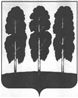 ДУМА БЕРЕЗОВСКОГО РАЙОНАХАНТЫ-МАНСИЙСКОГО АВТОНОМНОГО ОКРУГА – ЮГРЫРЕШЕНИЕот 02 мая 2024 года			                                                              № 357пгт. БерезовоВ целях приведения решения Думы Березовского района в соответствие с действующим законодательством,Дума района РЕШИЛА:1. Внести в приложение к решению Думы Березовского района от 20 декабря 2018 года № 362 «Об утверждении методики определения предельной численности работников органов местного самоуправления Березовского района» следующие изменения:1.1. пункт 11 изложить в следующей редакции:«11. При определении штатной численности муниципальных служащих органов местного самоуправления Березовского района, учитывать нормативы, установленные постановлениями Правительства Ханты-Мансийского автономного округа – Югры от 06 августа 2010 года № 191-п «О нормативах формирования расходов на содержание органов местного самоуправления Ханты-Мансийского автономного округа – Югры», от 23 августа 2019 года № 278-п «О нормативах формирования расходов на оплату труда депутатов, выборных должностных лиц местного самоуправления, осуществляющих свои полномочия на постоянной основе, муниципальных служащих в Ханты-Мансийском автономном округе – Югре».».2. Опубликовать решение в газете «Жизнь Югры» и разместить на официальном веб - сайте органов местного самоуправления Березовского района.3. Настоящее решение вступает в силу после его официального опубликования.Исполняющий обязанностипредседателя Думы Березовского района                                                                         Л.Л.ОбуховичИсполняющий обязанностиглавы Березовского района                                                             Г.Г. КудряшовО внесении изменений в приложение к решению Думы Березовского района от 20 декабря 2018 года № 362 «Об утверждении методики определения предельной численности работников органов местного самоуправления Березовского района»